ПРОЄКТУКРАЇНА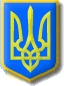 Нетішинська міська рада Хмельницької областіР І Ш Е Н Н Явісімдесят першої (позачергової) сесії Нетішинської міської радиVII cкликання21.09.2020                                                Нетішин                                № 81/___Про включення до Переліку другого типу потенційних об’єктів комунальної власності, що належать Нетішинській міській об’єднаній територіальній громаді Відповідно до статті 25, пункту 3 частини 4 статті 42, частини 5 статті                60 Закону України "Про місцеве самоврядування в Україні", Закону України «Про оренду державного та комунального майна», з метою забезпечення проведення місцевих виборів відповідно до Виборчого кодексу України, розглянувши лист Нетішинської міської територіальної виборчої комісії Шепетівського району Хмельницької області від 10 вересня 2020 року № 12, враховуючи інформацію комунальних підприємств міської ради, управлінь виконавчого комітету міської ради, Нетішинська міська рада         в и р і ш и л а:1. Включити потенційні об’єкти комунальної власності, що належать Нетішинській міській об’єднаній територіальній громаді, до Переліку другого типу, згідно з додатком. 2. Визначити цільове призначення приміщень, зазначених у додатку до рішення, для розміщення виборчих комісій на період проведення місцевих виборів.3. Виконавчому комітету Нетішинської міської ради протягом п’яти робочих днів з дати отримання заяв на оренду об’єктів від виборчих комісій, укласти договори оренди. 4. Встановити плату за кожен об’єкт оренди, зазначений у додатку до  рішення у розмірі 1 (одна) гривня на період виборів.5. Голові Нетішинської міської територіальної виборчої комісії укласти договори на відшкодування витрат з балансоутримувачами відповідних об’єктів.26. Контроль за виконанням цього рішення покласти на постійну комісію міської ради з питань будівництва, архітектури, комунальної власності, приватизації та підтримки підприємництва (Роман Кузів), першого заступника міського голови Івана Романюка та заступника міського голови Оксану Латишеву.Міський голова                                                                    Олександр СУПРУНЮКПОЯСНЮВАЛЬНА ЗАПИСКАдо проєкту рішення міської ради «Про включення до Переліку другого типу потенційних об’єктів оренди комунальної власності, що належить Нетішинській міській об’єднаній територіальній громаді» Основною метою підготовки проєкту рішення є розгляд листа Нетішинської міської територіальної виборчої комісії Шепетівського району Хмельницької області від 10 вересня 2020 року № 12 про включення об’єктів, у яких будуть розміщуватися виборчі дільниці (17 дільниць) до Переліку другого типу, що передбачає прийняття рішень про передачу в оренду без проведення аукціону, з подальшим укладенням договорів оренди з виборчими дільницями Нетішинської міської ОТГ. Вказане рішення приймається відповідно до Закону України «Про оренду державного та комунального майна», Порядку передачі в оренду державного та комунального майна, затвердженого постановою Кабінету Міністрів України від 06 червня 2020 року № 483 «Деякі питання оренди державного та комунального майна».Т.в.о. директора Фонду комунального майна міста Нетішина                                       Антоніна ЦИСАРУК